Занятие 10.Тема: «Дополнительные средства индивидуальной гигиены полости рта: ополаскиватели, эликсиры, спреи, пенки, жевательные резинки и др. Классификация. Состав. Правила индивидуального подбора».Задание 1.Перечислите жидкие средства гигиены: -------------------------------------------------------------------------------------------------------------------------------------------------------------------------------------------------------------------------------------------------------------------------------------------------------------------------------------------------------------------------------------------------------------------------------------------------------------------------------------------------------------------Задание 2.Заполните таблицу.Перечислите безопасные условия применения жевательных резинок:а --------------------------------------------------------------------------------------------б --------------------------------------------------------------------------------------------в -------------------------------------------------------------------------------------------г--------------------------------------------------------------------------------------------В каком году предложен принципиальный состав жевательной резинки, используемый до сих пор? ----------------------------------------------------------------------------------------------------------------------------------------------------------------------------------------------Задание 3.Заполните таблицу.Задание 4.Заполните  таблицу.Задание 5.1.Рассмотрите фото А, Б, В.2.Напишите назначение каждого средства гигиены.3. Укажите, какие компоненты дают лечебно-профилактический эффект. А----- ---------------------------------------------------------------------------------------------------------------------------------------------------------------------------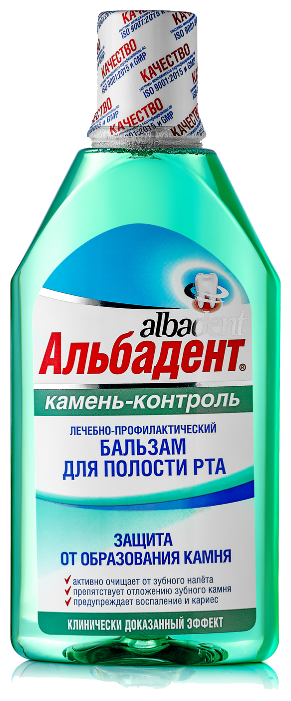  --------------------------------------------------------------------------------------------------- ------------------------------------------------------------------------------------------------------------------------------------------------------------------------------------------------------- Б--------------------------------------------------------------------------------------------------------------------------------------------------------------------------------------------------------------------------------------------------------------------------------------- -----------------------------------------------------------------------------------------------------------------------------------------------------------------------------------------------------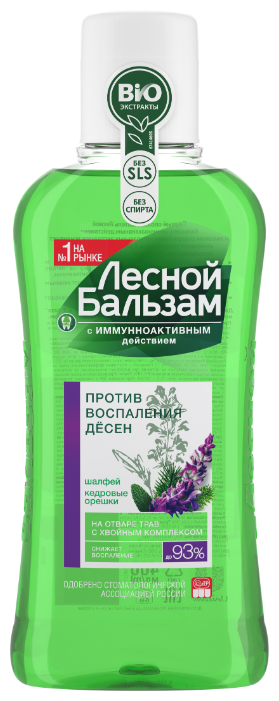  В---------------------------------------------------------------------------------------------------------------------------------------------------------------------------------------------------------------------------------------------------------------------------------------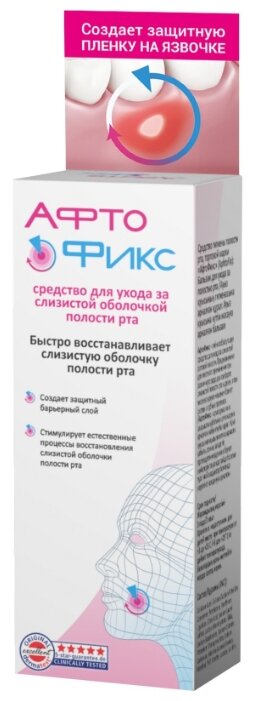      ------------------------------------------------------------------------------------------------Задание 6.Заполните таблицу.Задание 7.Как хлоргексидин реализует бактерицидный эффект?----------------------------------------------------------------------------------------------------------------------------------------------------------------------------------------------------------------------------------------------------------------------------------------------------------------------------------------------------------------------------------------------------------------------------------------------------------------------------Как реализует триклозан  бактериостатический  и бактерицидный эффект?- ------------------------------------------------------------------------------------------------------------------------------------------------------------------------------------------------------------------------------------------------------------------------------------------------------------------------------------------------------------------------------------------------------------------------------------------------------------------------------------------------------------------------------------------------------------------------- ---------------------------------------------------------------------------------------- 3. Заполните таблицу.Задание 8.Заполните таблицу.Задание 9 (повторение).Что оценивает индекс КПУ? -----------------------------------------------------------------------------------------------------------------------------------------------------------------------------------------------------------------------------------------------------------------------------------------------------------Задание 10 (повторение).Укажите примерный возраст ребёнка. -------------------------------------------------------------------------------------------------------------------------------------------------------------------------------------------------------------------------  16 55 54 53 52 51  61 62 63 64 65 26                          46 85 84 83 82 41  31 72 73 74 75 36Жевательные резинкиЖевательные резинкиЖевательные резинки        СоставПоложительные эффектыПобочное действие20-30% - это1160-70% - это2210% - это33Зубные эликсирыЗубные эликсирыЗубные эликсиры   Состав эликсираКоличество капель на приём Действие эликсира 30% алкоголь, эфирное масло, ментол, сорбит, ПАВ, пищевые красители, спирт этиловый синтетический, вода дистил., бензоат натрия, флюорат натрия30% алкоголь, эфирное масло, ментол, сорбит, ПАВ, пищевые красители, спирт этиловый синтетический, вода дистил., бензоат натрия, флюорат натрия30% алкоголь, эфирное масло, ментол, сорбит, ПАВ, пищевые красители, спирт этиловый синтетический, вода дистил., бензоат натрия, флюорат натрияЗубные эликсирыЗубные эликсирыЗубные эликсиры        НазначениеАктивный компонентНазвание и изготовитель(2-3)ПротивокариозноеФторид натрияПротивовоспалительное«Северное сияние» (Pepsodent)Уменьшающее образование зубного налётаReach(Johnson Johnson), Cliven(L.C.A.)АнтисептическоеХлоргексидин, триклозанДезинфицирующееСпирт этиловыйОполаскивателиОполаскивателиОполаскиватели     Состав                   Действие  Примеры (2-3)         Алкогольные        Безалкогольные АнтисептикиАнтисептикиАнтисептики     Название        Положительные эффекты  Побочное действие  Хлоргексидин   ТриклозанНазвание эликсираАктивный  компонент  Показания к применению  Показания к применению     «Лимонный»          «Здоровье»    «Биоэликсир»     «Эвкалипт»      «Фермент»  «Олимпийский»        «Силка»      «Мятный»